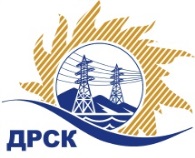 Акционерное Общество«Дальневосточная распределительная сетевая  компания»ПРОТОКОЛ № 164/ИТПР-Рзаседания Закупочной комиссии по рассмотрению заявок по открытому запросу предложений на право заключения договора на оказание услуг: «Обслуживание вычислительной техники для управления Филиала, СП ВЭС, СП ЗЭС АЭС», закупка 166  р. 3.1 ГКПЗ 2018ПРИСУТСТВОВАЛИ:  члены постоянно действующей Закупочной комиссии 1-го уровня АО «ДРСК» .ВОПРОСЫ, ВЫНОСИМЫЕ НА РАССМОТРЕНИЕ ЗАКУПОЧНОЙ КОМИССИИ: О  рассмотрении результатов оценки заявок УчастниковО признании заявок соответствующими условиям Документации о закупкеО предварительной ранжировке заявок.О проведении переторжкиРЕШИЛИ:По вопросу № 1Признать объем полученной информации достаточным для принятия решения.Утвердить цены, полученные на процедуре вскрытия конвертов с заявками участников открытого запроса предложений.По вопросу № 2Признать заявки  ООО "ОФИС МАРКЕТ" ИНН/КПП 2801230151/280101001 ОГРН 1172801004166;  ООО "Позитроника-Амур" ИНН/КПП 2801112302/280101001 ОГРН 1062801070144 соответствующими условиям Документации о закупке и принять их к дальнейшему рассмотрению.По вопросу № 3Утвердить предварительную ранжировку заявок Участников:По вопросу № 4Провести переторжку. Допустить к участию в переторжке заявки следующих участников ООО "ОФИС МАРКЕТ" ИНН/КПП 2801230151/280101001 ОГРН 1172801004166;  ООО "Позитроника-Амур" ИНН/КПП 2801112302/280101001 ОГРН 1062801070144 Определить форму переторжки: заочная.Назначить переторжку на 10.01.2018 в 14:00 час. (благовещенского времени).Место проведения переторжки: ЭТП  по адресу: https://rushydro.roseltorg.ruОтветственному секретарю Закупочной комиссии уведомить участников, приглашенных к участию в переторжке, о принятом комиссией решенииИсп. Коротаева Т.В.Тел. (4162) 397-205г. Благовещенск«28» декабря 2017№Наименование участника  Цена заявки на участие в закупке1ООО "ОФИС МАРКЕТ" 
ИНН/КПП 2801230151/280101001 
ОГРН 1172801004166Планируемый  объем услуг на весь срок действия договора: 915  255,00 руб. без учета НДС Суммарная стоимость единичных расценок оказываемых услуг:237 270.00 руб. без учета НДС279 978.60 руб. с учетом НДС2ООО "Позитроника-Амур" 
ИНН/КПП 2801112302/280101001 
ОГРН 1062801070144Планируемый  объем услуг на весь срок действия договора: 915  255,00 руб. без учета НДС Суммарная стоимость единичных расценок оказываемых услуг:261 580.00 руб. без учета НДС308 664.40 руб. с учетом НДСМесто в предварительной ранжировкеНаименование участника и его адресЦена заявки на участие в закупке без НДС, руб.Оценка предпочтительности заявки1 местоООО "ОФИС МАРКЕТ" 
ИНН/КПП 2801230151/280101001 
ОГРН 1172801004166Планируемый  объем услуг на весь срок действия договора: 915  255,00 руб. без учета НДС Суммарная стоимость единичных расценок оказываемых услуг:237 270.00 руб. без учета НДС279 978.60 руб. с учетом НДС5,002 местоООО "Позитроника-Амур" 
ИНН/КПП 2801112302/280101001 
ОГРН 1062801070144Планируемый  объем услуг на весь срок действия договора: 915  255,00 руб. без учета НДС Суммарная стоимость единичных расценок оказываемых услуг:261 580.00 руб. без учета НДС308 664.40 руб. с учетом НДС4,58Секретарь комиссии  ____________________М.Г. Елисеева